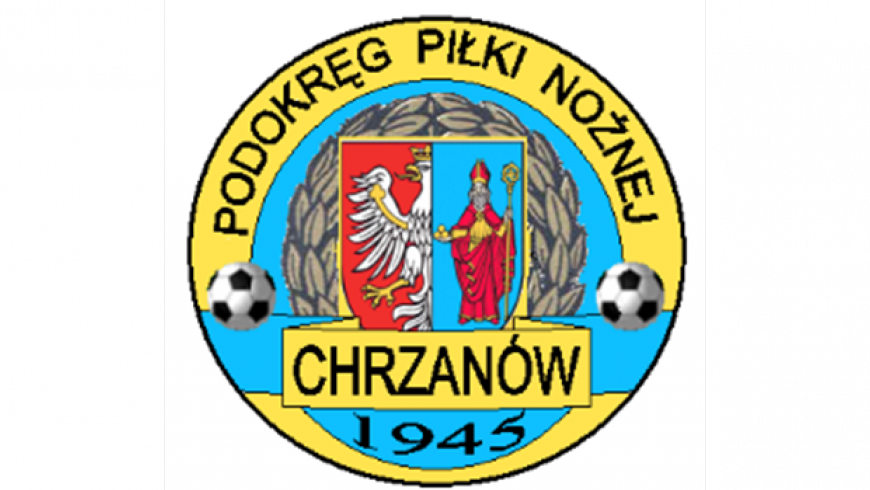 PPN  Chrzanów		32-500 Chrzanówul. 3 Maja 1 (I piętro), tel. 32 623 14 25email: ppnchrzanow@wp.plemail:kd.ppnchrzanow@wp.plwww.ppnchrzanow.plPKO BP.SA. 52 1020 2384 0000 9702 0062 4874									Chrzanów, 21.11.2019	KOMUNIKATKD.PPN.Chr Nr /14/I/19-20 z posiedzenia Komisji Dyscypliny PPN Chrzanów w dniu 21.11.2019 rokuKomisja Dyscypliny  w składzie:Jacek Kijak		Przewodniczący Ryszard Witkowski 	V-ce PrzewodniczącyJacek Hejmo		Sekretarzpostanowiła, co następuje :Komisja Dyscypliny PPN Chrzanów na zakończenie rundy jesiennej sezonu 2019-2020 ustaliła kolejność klasyfikacji FAIR PLAY. W klasie rozgrywkowej A prowadzi drużyna PROMYK BOLĘCIN, a w klasie rozgrywkowej B drużyna TEMPO PŁAZA.Komisja Dyscypliny przypomina o konieczności uregulowania zaległości finansowych wobec PPN Chrzanów wynikających z nałożonych kar zgodnie z Regulaminem Rozgrywek.    Sekretarz											                                 	    Przewodniczący	Jacek Hejmo													        Jacek Kijak